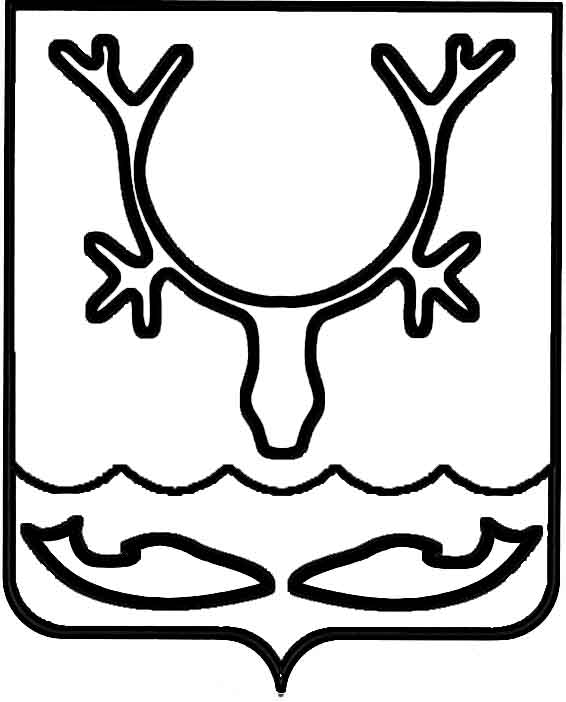 Администрация муниципального образования
"Городской округ "Город Нарьян-Мар"ПОСТАНОВЛЕНИЕОб утверждении Порядка ведения реестра расходных обязательств муниципального образования "Городской округ "Город Нарьян-Мар"В соответствии с пунктом 5 статьи 87 Бюджетного кодекса Российской Федерации, частью 2 статьи 10 Положения о бюджетном процессе в муниципальном образовании "Городской округ "Город Нарьян-Мар", утвержденного решением Совета городского округа "Город Нарьян-Мар" от 28.03.2013 № 530-р, приказом Департамента финансов и экономики Ненецкого автономного округа от 09.04.2018 № 14-о "О порядке представления реестров расходных обязательств муниципальных образований, входящих в состав Ненецкого автономного округа" Администрация муниципального образования "Городской округ "Город Нарьян-Мар"П О С Т А Н О В Л Я Е Т:1.	Утвердить Порядок ведения реестра расходных обязательств муниципального образования "Городской округ "Город Нарьян-Мар" согласно приложению к настоящему постановлению.2.	Признать утратившим силу постановление Администрации МО "Городской округ "Город Нарьян-Мар" от 12.07.2016 № 798 "Об утверждении Порядка ведения реестра расходных обязательств МО "Городской округ "Город Нарьян-Мар".3.	Опубликовать настоящее постановление в официальном периодическом печатном издании муниципального образования "Городской округ "Город 
Нарьян-Мар" и разместить в информационно-телекоммуникационной сети "Интернет" на официальном сайте Администрации муниципального образования "Городской округ "Город Нарьян-Мар" (www.adm-nmar.ru).4.	Контроль за исполнением настоящего постановления возложить 
на заместителя главы Администрации МО "Городской округ "Город Нарьян-Мар" 
по экономике и финансам.5.	Настоящее постановление вступает в силу со дня его подписания. Приложение к постановлению Администрации муниципального образования "Городской округ "Город Нарьян-Мар" от 12.04.2023 № 538ПОРЯДОКВЕДЕНИЯ РЕЕСТРА РАСХОДНЫХ ОБЯЗАТЕЛЬСТВМУНИЦИПАЛЬНОГО ОБРАЗОВАНИЯ "ГОРОДСКОЙ ОКРУГ "ГОРОД НАРЬЯН-МАР"I. Общие положения1.	Настоящий Порядок ведения реестра расходных обязательств муниципального образования "Городской округ "Город Нарьян-Мар" (далее – Порядок) определяет правила формирования и ведения реестра расходных обязательств муниципального образования "Городской округ "Город Нарьян-Мар" (далее – реестр расходных обязательств города Нарьян-Мара), представление реестра расходных обязательств города Нарьян-Мара в Департамент финансов и экономики Ненецкого автономного округа (далее – Департамент финансов).2.	Реестр расходных обязательств города Нарьян-Мара предназначен для учета расходных обязательств муниципального образования "Городской округ "Город Нарьян-Мар" (далее – расходные обязательства) и определения объема бюджетных ассигнований бюджета муниципального образования "Городской округ "Город Нарьян-Мар" (далее – городской бюджет), необходимых для исполнения расходных обязательств.3.	Реестр расходных обязательств города Нарьян-Мара формируется 
на основании реестров расходных обязательств главных распорядителей средств городского бюджета в виде свода (перечня) законов, иных нормативных правовых актов, обусловливающих возникновение расходных обязательств, с указанием соответствующих положений (статей, частей, пунктов, подпунктов, абзацев) законов 
и иных нормативных правовых актов, с оценкой объемов бюджетных ассигнований городского бюджета, необходимых для исполнения расходных обязательств.4.	Данные реестра расходных обязательств города Нарьян-Мара:1) используются при составлении проекта городского бюджета на очередной финансовый год и плановый период;2) ежегодно представляются в Департамент финансов.5.	Формирование и ведение реестра расходных обязательств города 
Нарьян-Мара осуществляется в автоматизированной системе управления бюджетным процессом муниципального образования "Городской округ "Город Нарьян-Мар" "Бюджет Смарт" (далее – автоматизированная система управления).Взаимодействие с главными распорядителями средств городского бюджета 
и Департаментом финансов в процессе формирования и ведения реестра расходных обязательств осуществляется в форме электронных документов в установленном порядке.6.	В автоматизированной системе управления отражаются сведения 
о расходных обязательствах и их исполнении:1) бюджетные ассигнования городского бюджета, распределенные по кодам классификации расходов бюджета, утвержденные решениями Совета городского округа "Город Нарьян-Мар" о городском бюджете на текущий финансовый год 
и плановый период, на очередной финансовый год и плановый период;2) показатели сводной бюджетной росписи городского бюджета в текущем финансовом году и плановом периоде;3) объемы кассовых выплат из городского бюджета в отчетном финансовом году.7.	После утверждения реестр расходных обязательств города Нарьян-Мара подлежит размещению в информационно-телекоммуникационной сети "Интернет" 
на официальном сайте Администрации муниципального образования "Городской округ "Город Нарьян-Мар" (www.adm-nmar.ru) в разделе Главная/Деятельность/ Финансы/Реестр расходных обязательств.II. Порядок формирования реестра расходных обязательствгорода Нарьян-Мара8.	Реестр расходных обязательств города Нарьян-Мара формируется Управлением финансов Администрации МО "Городской округ "Город Нарьян-Мар" (далее – Управление финансов) на основании реестров расходных обязательств главных распорядителей средств городского бюджета.Формирование реестра расходных обязательств города Нарьян-Мара, а также формирование реестров расходных обязательств главных распорядителей средств городского бюджета осуществляется в соответствии с требованием настоящего Порядка по форме, установленной Министерством финансов Российской Федерации, методическими рекомендациями Министерства финансов Российской Федерации 
и Департамента финансов.9.	Реестр расходных обязательств города Нарьян-Мара включает в себя:1) сведения о законах и иных нормативных правовых актах, обусловливающих правовые основания финансового обеспечения полномочий, расходных обязательств, подлежащих исполнению за счет бюджетных ассигнований городского бюджета;2) сведения об объемах бюджетных ассигнований городского бюджета, распределенных по разделам, подразделам, целевым статьям и видам расходов бюджета, на исполнение расходных обязательств муниципального образования "Городской округ "Город Нарьян-Мар" в отчетном финансовом году, в текущем финансовом году, в очередном финансовом году и плановом периоде.Состав информации, отражаемой в реестрах расходных обязательств главных распорядителей средств городского бюджета, определяется Управлением финансов 
с учетом методических рекомендаций Министерства финансов Российской Федерации, Департамента финансов.10.	При формировании проекта городского бюджета главные распорядители  средств городского бюджета представляют в Управление финансов прогнозный реестр расходных обязательств на очередной финансовый год и плановый период 
в соответствии с представленной бюджетной заявкой к проекту городского бюджета на очередной финансовый год и плановый период с учетом параметров городского бюджета и изменений (дополнений) состава расходных обязательств в срок, установленный для представления бюджетной заявки к проекту городского бюджета на очередной финансовый год и плановый период, в электронном виде путем внесения данных в автоматизированной системе управления.11.	В целях представления реестра расходных обязательств города 
Нарьян-Мара в Департамент финансов главные распорядители средств городского бюджета вносят данные для формирования реестра расходных обязательств города Нарьян-Мара в автоматизированной системе управления до 15 мая текущего финансового года.В Департамент финансов реестр расходных обязательств города Нарьян-Мара представляется с использованием автоматизированной системы сбора информации 
на адрес электронной почты Департамента финансов с сопроводительным письмом 
по форме и с учетом методических рекомендаций Министерства финансов Российской Федерации в сроки, установленные приказом Департамента финансов и экономики Ненецкого автономного округа от 09.04.2018 № 14-о "О порядке представления реестров расходных обязательств муниципальных образований, входящих в состав Ненецкого автономного округа", но не позднее 20 мая текущего финансового года.Сроки формирования и представления реестра расходных обязательств города Нарьян-Мара могут быть изменены в соответствии с указаниями Министерства финансов Российской Федерации, Департамента финансов.12.	Управление финансов осуществляет проверку реестра расходных обязательств главного распорядителя средств городского бюджета в соответствии 
с пунктом 9 настоящего Порядка в течение пяти рабочих дней со дня его получения.  При отсутствии замечаний принимает его в автоматизированной системе управления.При наличии замечаний к реестру расходных обязательств главного распорядителя средств городского бюджета Управление финансов возвращает его 
на доработку с указанием причины возврата. Доработанный реестр расходных обязательств главный распорядитель средств городского бюджета представляет 
в Управление финансов не позднее двух рабочих дней с даты их возврата главному распорядителю средств городского бюджета.13.	Расходные обязательства, не включенные в реестр расходных обязательств города Нарьян-Мара, не подлежат учету при формировании городского бюджета 
на очередной финансовый год и плановый период.III. Порядок ведения реестра расходных обязательствгорода Нарьян-Мара14.	Ведение реестра расходных обязательств города Нарьян-Мара осуществляется Управлением финансов посредством внесения в него изменений.15.	Внесение изменений в реестр расходных обязательств города Нарьян-Мара осуществляется в связи с принятием новых и (или) признанием утратившими силу законов, иных нормативных правовых актов, обусловливающих публичные нормативные обязательства и (или) правовые основания для иных расходных обязательств, подлежащих исполнению за счет бюджетных ассигнований городского бюджета.16.	Главные распорядители средств городского бюджета представляют 
в Управление финансов предложения по внесению изменений (дополнений) 
в справочники, реестры и классификаторы, с указанием соответствующих положений (статей, частей, пунктов, подпунктов, абзацев), предусматривающих возникновение принимаемых расходных обязательств, или изменение действующих расходных обязательств, подлежащих исполнению за счет средств городского бюджета, 
с указанием объемов бюджетных ассигнований, необходимых для их исполнения. Если нормативный правовой акт, определяющий расходование средств городского бюджета, утратил силу или приостановлен в действии в течение периода, на который составлен действующий реестр расходных обязательств города 
Нарьян-Мара, то такой нормативный правовой акт не исключается из реестра расходных обязательств города Нарьян-Мара, а уточняется срок его действия.Внесение изменений в реестр расходных обязательств города Нарьян-Мара осуществляется в сроки, установленные пунктами 10 и 11 настоящего Порядка.12.04.2023№538И.о. главы города Нарьян-Мара Д.В. Анохин